Anleitung für das Braillebild: Eiswaffel12 Zeilen mit bis zu 13 FormenDas EistütenwaffelhörnchenNein – Dies ist keine neuentdeckte Tierart, sondern eine sommerliche Köstlichkeit. Bei Hitze braucht man manchmal eine Abkühlung. Da gibt es nichts Besseres als ein Eis aus der Waffel. Unsere Eiswaffel hat eine dreieckige Form, ähnlich einer Zuckertüte.In der Eiswaffel befinden sich zwei Kugeln Eis, die teilweise herausragen, damit man sie gut schlecken kann. Welche sind deine zwei Lieblingssorten? Vielleicht Vanille, Schokolade, Zitrone oder Erdbeere? Oder lieber Pistazie?Ob du es „Hörnchen“, „Waffel“ oder „Tüte“ nennst, liegt ganz bei dir. Schmecken tut es auf jeden Fall.Vielleicht möchtest du jemanden zum Eis einladen. Dann kannst du dein Bild als Gutschein verschenken.So geht’sTippe die Zeichen mit Hilfe der folgenden Anleitung auf der Punktschriftmaschine. Zwei oder drei Großbuchstaben wie zum Beispiel „AU“ oder „SCH“ sind Kürzungen. Alle Zeichen findest du in unserem Alphabet.2mal Leerzeichen, Satzpunkt, Punkt 4, Leerzeichen, Punkt 4, Leerzeichen, Satzpunkt, Punkt 4, Leerzeichen, a, Punkt 6Leerzeichen, Komma, 6mal Leerzeichen, Komma, 3mal Leerzeichen, 
Punkt 5Punkt 5, 7mal Leerzeichen, Punkt 5, 3mal Leerzeichen, Punkt 5Leerzeichen, Komma, 6mal Leerzeichen, Komma, 3mal Leerzeichen, Komma2mal Leerzeichen, a, 4mal Bindestrich, u, 2mal Bindestrich, Komma, a3mal Leerzeichen, 7mal Vollzeichen3mal Leerzeichen, Punkte 4,5,6, 5mal Vollzeichen, l4mal Leerzeichen, 5mal Vollzeichen4mal Leerzeichen, Punkte 4,5,6, 3mal Vollzeichen, l5mal Leerzeichen, 3mal Vollzeichen5mal Leerzeichen, Punkte 4,5,6, Vollzeichen, l6mal Leerzeichen, VollzeichenSo sieht das Bild aus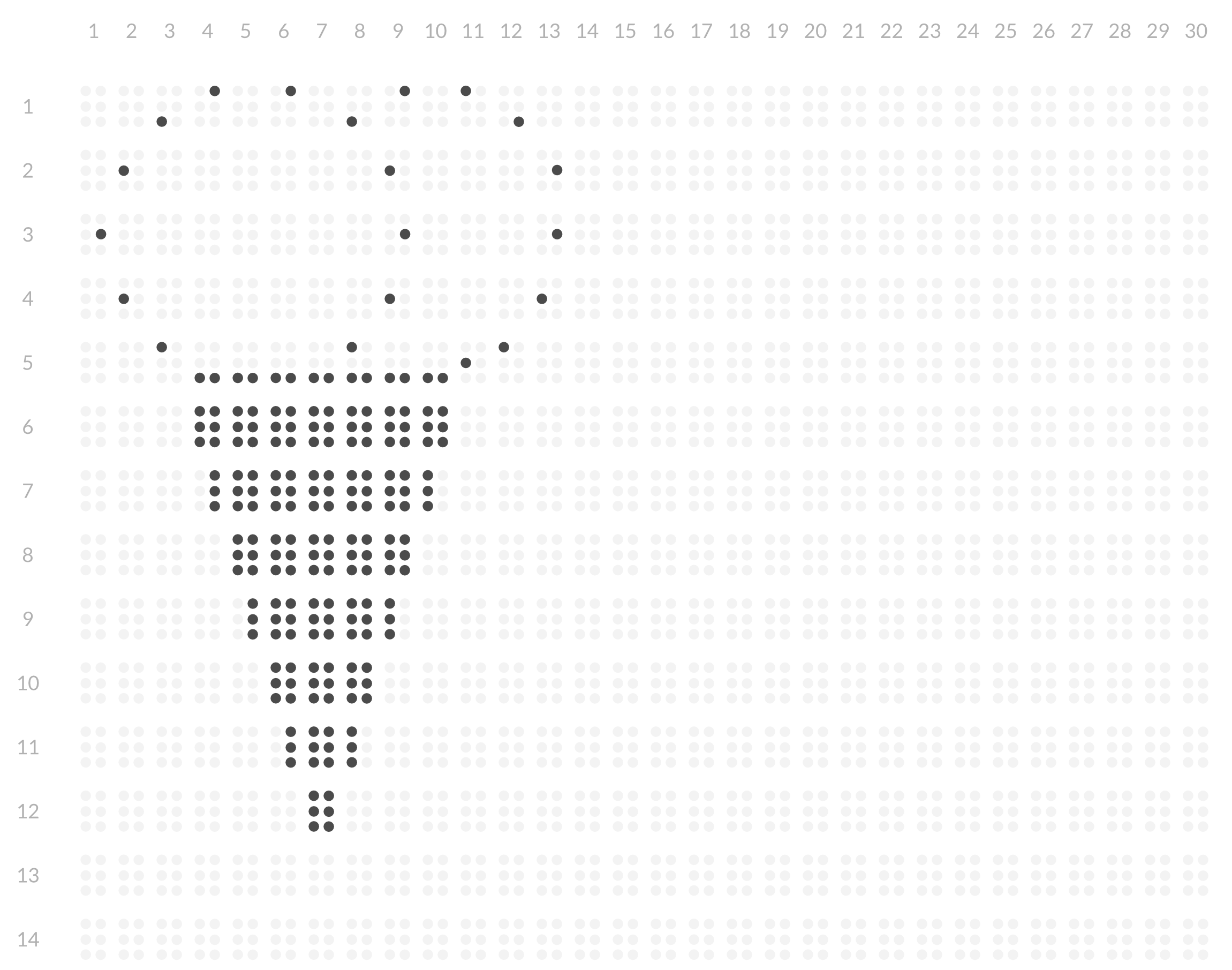 